A suggested gear list for our members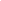 